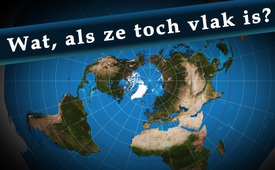 Wat, als ze toch vlak is?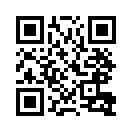 Bij het hier volgende thema heeft Kla.tv nog veel open vragen. Met de publicatie van de 200 tegenargumenten tegen het heliocentrische wereldbeeld moet het fundamentele recht om te worden gehoord worden bevorderd, maar ook de mogelijkheid om na te gaan wat er is gezegd.Bij het hier volgende thema heeft Kla.tv nog veel open vragen. Met de publicatie van de 200 tegenargumenten tegen het heliocentrische wereldbeeld moet het fundamentele recht om te worden gehoord worden bevorderd, maar ook de mogelijkheid om na te gaan wat er is gezegd.

Wat is eigenlijk wetenschappelijk? Wat bedoelen we daar precies mee?

Tot nu toe stond “wetenschappelijk” voor “onweerlegbaar”, voor bewijsbare nauwkeurigheid; daarom ook de nadrukkelijke uitspraak: “het is wetenschappelijk bewezen”. Met dit toverwoord werd iedere discussie telkens van tafel geveegd.

Maar het gaat met de zogenaamde wetenschap helemaal niet zo goed als we altijd dachten. Want elke dag komen er meer angstaanjagende wetenschappelijke vergissingen aan het licht.

Het hele ABC van de eeuwenoude wetenschappen is aan het instorten – ook onze veel geprezen schoolse wetenschap is, ondanks decennia lang tegenstribbelen tegen de wetten van de kwantumfysica, aan het eindpunt gekomen. Om het uit te drukken met een vergelijking: het is in bijna alle dingen zo gesteld, als met de “wetenschappelijk” gedefinieerde afstand van de zon tot de aarde: hier een kleine terugblik, die ons een beetje nederiger zou moeten maken:

*  De wetenschapper Copernicus legde in de 16de eeuw de afstand van de zon tot de aarde “wetenschappelijk” vast op 5.457.355 km.
*  De wetenschapper Johannes Keppler corrigeerde in de 17de eeuw de afstand op 19 miljoen.
*  De wetenschapper Isaac Newton vond kort daarop “wetenschappelijk”, dat het om het even is, of de afstand 45 miljoen of 87 miljoen is – beide afstanden zijn gelijkwaardig.
*  Dan kwam de wetenschapper Benjamin Martin en die bewees “wetenschappelijk” dat de zon 130 tot 131 miljoen km. af staat van de aarde. 
*  Dan echter bewees de president van de Royal Astronomical Society, John Russel Hind, weer “wetenschappelijk” dat de afstand van de zon tot de aarde precies 153 miljoen km. is. 
*  De wetenschapper Benjamin Apthorp Gould ontkrachtte dit weer met zijn “wetenschappelijke” bewijzen, dat de zon op 155 miljoen km afstand van de aarde staat. Voor dergelijke en soortgelijke ontdekkingen kreeg Gould in 1883 de gouden medaille van de Royal Astronomical Society en in 1887 de James-Craig-Watson-medaille. 
*  Ondanks dat kon de jezuïeten astronoom en experimentele fysicus Christian Mayer daarop “wetenschappelijk bewijzen”, dat de echte afstand van de zon tot de aarde 167 miljoen km bedraagt, enz.  

 Verontrust het ons niet dat ons dat nooit is opgevallen …?!:

Dit kan dienen als een indicatie voor het tijdperk van een onmondige mensheid. Maar dit wordt nu afgelost door het nieuwe tijdperk van de mondige mensheid. 

Onze algemene kennis steunt dus op zulke wetenschappelijke fundamenten … Maar ondanks zulke enorme tegenstrijdigheden, praten zogenaamde wetenschappers als ze ontdekt worden, tot op heden hun vergissingen gewoon goed, zonder enig berouw te tonen, laat staan in te staan voor de biljoenen verkwiste belastinggelden. Dan zegt men met steeds nieuwe overtuiging : “het werd wetenschappelijk bewezen …”

De mondigheid van de mensheid neemt nu echter steeds meer toe, ook door het consequent en onbevooroordeeld aandacht schenken aan afwijkende stemmen. Kla.TV biedt daar met de hierop volgende documentaire eens te meer praktisch gelegenheid toe. We houden daarbij rekening met de eerder genoemde wetenschappelijke stemmen, die we eeuwenlang zonder tegenspraak hebben getolereerd.

Maar nu moet de mensheid geschokt constateren dat deze tolerantie alleen hun eigen onmondigheid heeft weerspiegeld. Daarom biedt Kla.TV nu opmerkelijke tegenstemmen die ons nadrukkelijk oproepen tot mondigheid: 

Om kort te gaan: Kla.TV heeft besloten de veel bediscussieerde en betwiste documentaire van Eric Dubay uit te zenden over de vlakke aarde, waarin hij 200 stellingen aanvoert om te worden onderzocht. Stellingen die de theorie van de aardbol weerleggen en het heliocentrische wereldbeeld als onwetenschappelijk kwalificeren. 

Ook de volgende 8 redenen hebben Kla.TV ertoe gebracht de 200 argumenten van Dubay waarom de aarde vlak zou zijn, voor te leggen voor onderzoek: 

1ste reden: De mensheid heeft een principieel recht op uiteenzettingen en afwijkende stemmen van welke aard dan ook, al lijken zij op het eerste zicht nog zo “utopisch”. Men mag erop vertrouwen dat als een oprecht mens de waarheid verneemt naast de leugen, de waarheid hem instinctief aantrekt.

2de reden: Omdat de vlakke-aarde-beweging zo ongelooflijk harteloos en vaak primitief wordt gediscrimineerd en verkettert. 
3de reden: Omdat de hele ruimtevaart in twijfel moet worden getrokken, nadat nieuwe gevallen van vervalsing zijn uitgekomen uit oude originele gegevens van de maanlanding. 

4de reden: Nadat uit eerste hand kon worden bewezen dat het bij alle originele NASA-foto’s van onze planeet enkel ging om samengestelde, met fotoshop geanimeerde foto’s, is de legitieme vraag, waarom NASA zoiets doet? Ze beweert toch de aarde te kunnen zien en fotograferen vanuit de ruimte. Met het korte en bondige antwoord van de hoogste NASA-instanties ”*de aardbol is gemaakt met fotoshop, dat moet echter zo zijn”, kan en mag de wereldgemeenschap verder geen genoegen nemen.. 

5de reden: De vlakke-aarde-gemeenschap is momenteel één van de snelst groeiende bewegingen in de wereld, hoewel ieder afzonderlijk mens (ook uit deze beweging) van nature uit het idee van een vlakke aarde eerst heeft afgedaan als allergrootste nonsens. 

6de reden: Er is nauwelijks een beweging die zo zeer als dom en ondeskundig wordt omschreven, als de vlakke-aarde-beweging. 

7de reden: Nadat geloofwaardig werd aangetoond dat de meeste van de officieel begraven astronauten van de geëxplodeerde Space Shuttle Challanger 23 nog in leven zijn – en daarbij nog onder dezelfde naam – kon nu ook geloofwaardig worden bewezen, dat de foto’s van de zogenaamde Hubble-Ruimte-telescoop in werkelijkheid komen van de telescoop van de NASA Boeing 747, Operation Sofia. 

8ste reden: Om onze Kla.TV kijkers ertoe aan te sporen zelf verantwoordelijkheid op   zich te nemen en metingen te doen om verhelderende resultaten te zenden naar Kla.TV. 

Zo, nu echter naar de fel bediscussieerde en veel betwiste 200 zogenaamde bewijzen … alles alleen maar fake, of zou er iets in kunnen zitten? Alleen open harten kunnen het juiste horen … Wij wensen u een mondig luisteren.door is.Bronnen:ODD TV's Flat Earth Trilogy | True World, Learning Curve and Epic Deception
https://www.youtube.com/watch?v=ARp2j8t3O8Q

200 Proofs Earth is Not a Spinning Ball
https://www.youtube.com/watch?v=-Ax_YpQsy88

Een Stranger's Guide to Flat Earth | 21 Vragen en antwoorden (Het bewijs dat de aarde vlak is)
https://www.youtube.com/watch?v=k0xClWgidZU

Die Geschichte der flachen Erde: 
https://www.youtube.com/watch?v=r_3ey8Efwas

Flache-Erde-Präsentation in der mazedonischen Late Night Show: 
https://flache-erde.info/flache-erde-praesentation/

5 Min. Erklärung zur flachen Erde
https://www.youtube.com/watch?v=YinsNrSAG1k

Werden wir an der NASA herumgeführt? 
https://www.kla.tv/8628

Die Mond(f)lüge (von G. Wisnewski)
https://www.youtube.com/watch?v=5OZyV8Do3HQ

https://flache-erde.info/flache-erde-leben-veraendern/

https://www.youtube.com/watch?v=ITd3nRyYY0

https://www.youtube.com/watch?v=-Ax_YpQsy88Dit zou u ook kunnen interesseren:#NASA - www.kla.tv/Nasa-nlKla.TV – Het andere nieuws ... vrij – onafhankelijk – ongecensureerd ...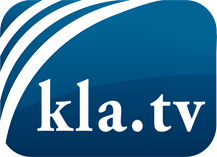 wat de media niet zouden moeten verzwijgen ...zelden gehoord van het volk, voor het volk ...nieuwsupdate elke 3 dagen vanaf 19:45 uur op www.kla.tv/nlHet is de moeite waard om het bij te houden!Gratis abonnement nieuwsbrief 2-wekelijks per E-Mail
verkrijgt u op: www.kla.tv/abo-nlKennisgeving:Tegenstemmen worden helaas steeds weer gecensureerd en onderdrukt. Zolang wij niet volgens de belangen en ideologieën van de kartelmedia journalistiek bedrijven, moeten wij er elk moment op bedacht zijn, dat er voorwendselen zullen worden gezocht om Kla.TV te blokkeren of te benadelen.Verbindt u daarom vandaag nog internetonafhankelijk met het netwerk!
Klickt u hier: www.kla.tv/vernetzung&lang=nlLicence:    Creative Commons-Licentie met naamgeving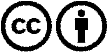 Verspreiding en herbewerking is met naamgeving gewenst! Het materiaal mag echter niet uit de context gehaald gepresenteerd worden.
Met openbaar geld (GEZ, ...) gefinancierde instituties is het gebruik hiervan zonder overleg verboden.Schendingen kunnen strafrechtelijk vervolgd worden.